ДРУЖКІВСЬКА МІСЬКА РАДАПРОТОКОЛпленарного засідання позачергової шістдесят четвертої  сесії  міської ради VII скликання №65Актова зала міської ради                                                                  03  грудня 2019 рокуВсього депутатів – 36Присутніх  - 20 депутатівВідсутні – 16 депутатів			   Пленарне засідання  позачергової шістдесят  четвертої  сесії VII скликання відкриває та проводить секретар міської ради Бучук І.О.    Звучить Гімн України.    Для організаційної роботи сесії обирається секретаріат у наступному складі: Кутненко Т.Г., Кашкарьова Н.О., Фіалко Є.Б.Пропозиції від депутата  Фіалко Є.Б. надати 3 хвилини для виступу в розділі «Різне». Порядок денний затверджується одноголосно.      Затверджений  регламент  роботи  пленарного  засідання позачергової  шістдесят  четвертої   сесії VII скликання: доповідачам з основних питань – до 15 хвилин, для відповідей на питання до доповідачів – до 7 хвилин, виступаючим - до 3 хвилин.  Засідання сесії провести протягом  30 хвилин .    До  протоколу додаються:   -   рішення, прийняте на пленарному засіданні позачергової  шістдесят четвертої  сесії Дружківської міської ради VII скликання;   - лист реєстрації отримання персональної електронної картки для голосування депутатами міської ради VII скликання  03.12.2019;  - порядок ведення пленарного засідання позачергової шістдесят четвертої  сесії Дружківської міської ради VII скликання ;  -  підсумки відкритого поіменного голосування на пленарному засіданні  позачергової шістдесят  четвертої сесії Дружківської міської ради VII скликання. Секретар  міської ради                                                                 І.О.БУЧУКПОРЯДОК ДЕННИЙ:ПОРЯДОК ДЕННИЙ:ПОРЯДОК ДЕННИЙ: 1.Про схвалення звернення Дружківської міської ради до Президента УкраїниПро схвалення звернення Дружківської міської ради до Президента України1.СЛУХАЛИ:Про схвалення звернення Дружківської міської ради до Президента УкраїниПро схвалення звернення Дружківської міської ради до Президента УкраїниДоповідач:Григоренко В.Б., голова постійної комісії міської ради з питань депутатської діяльності , законності та правопорядкуГригоренко В.Б., голова постійної комісії міської ради з питань депутатської діяльності , законності та правопорядкуВИРІШИЛИ:Підсумки  голосування: за – 19,  проти - 0,  утрималися – 1Рішення № 7/64 -1 прийнято (додається).Підсумки  голосування: за – 19,  проти - 0,  утрималися – 1Рішення № 7/64 -1 прийнято (додається).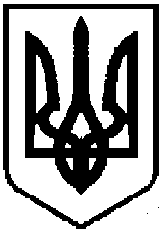 